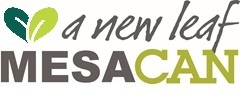 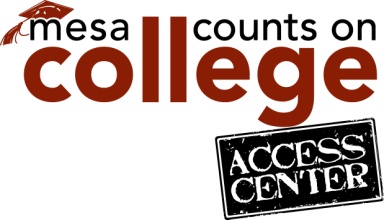 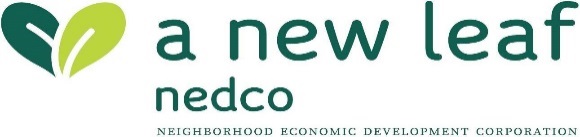 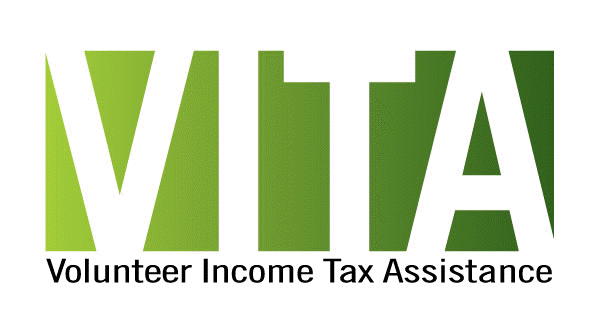 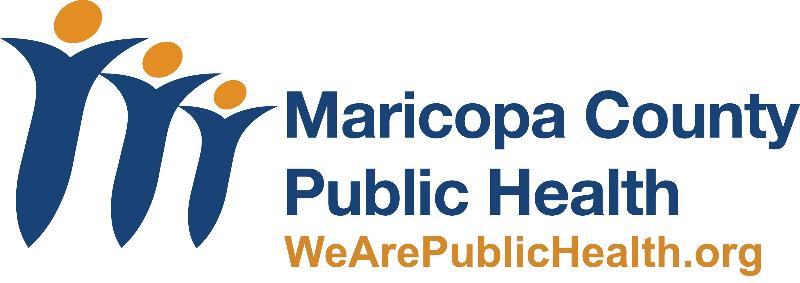 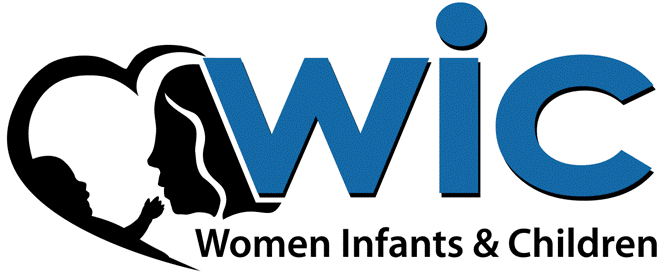 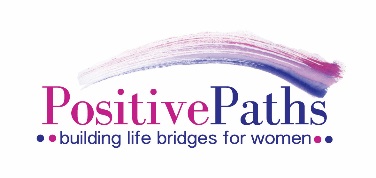 Utility assistance for past due/delinquent billsRent assistance for families with past due/delinquent billsFinancial Coaching for one-on-one help developing a budget, savings strategies, handling debt, building creditMatched savings programs for collegeJob Searching, Resume building, preparing for interviews(480) 833-9200 |  turnanewleaf.orgJr. High, High School, and Adult assistance GED, ACT, SAT, PSAT Test PrepOne-on-one college advising:  searching, applying, transferring, etc.Financial Aid guidanceScholarship search and applicationCareer explorationSummer programs and internships(480) 644-3005 |  mesacountsoncollege.orgThe Neighborhood Economic Development Corporation (NEDCO) works to provide business education, technical assistance, and other resources for small business owners and entrepreneurs. NEDCO participates in place-making projects as a means to improve the visual environment of communities throughout the metro Phoenix area. Projects include pocket parks, murals, and other artistic creations designed to drive and support local business. NEDCO is a certified Community Development Financial Institution (CDFI) that works with small business owners and entrepreneurs to provide micro-lending in amounts ranging from $5,000 to $50,000Mesa United Way brings experienced tax volunteers every tax season to assist low to moderate income individuals and families file their federal and state taxes free of charge.  *Filing and income restrictions apply.(480) 834-2113 |  mesaunitedway.orgImmunizations provided to children free of chargeBring your insurance card (if applicable)(602) 506-6767 |  maricopa.gov/publichealthNutrition information Healthy foodsBreastfeeding supportReferrals to healthcare and other social services(480) 668-2822 |  maricopawic.comProvides College scholarships for womenOffers mentoring relationships supporting personal, academic, and professional successWomen’s business clothing boutique and services. 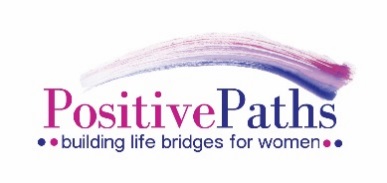 Asistencia para utilidades vencidas/delincuentesAsistencia de renta para las familias renta vencida Entrenamiento Financiero que ayuda para desarrollar un presupuesto, estrategias de ahorro, manejo de deuda, y la creación de créditoLos programas que igualan los ahorros el colegioBusca de empleo, asistencia con Resume, asistencia con entrevistas       (480) 833-9200 | turnanewleaf.orgJr. High, High School, y Asistencia para Adultos Preparación para los exámenes de GED, ACT, SAT, PSAT Asesoría para colegio: búsqueda, aplicación, trasferencia, etc.Orientación para Asistencia Financiera Búsqueda y aplicaciones para becasExploración de carrerasProgramas de verano y puestos de internos(480) 644-3005 | mesacountsoncollege.orgNEDCO trabaja para proporcionar educación empresarial, asistencia técnica y otros recursos para propietarios de pequeñas empresas y empresarios.NEDCO participa en proyectos de creación de lugares como un medio para mejorar el entorno visual de las comunidades en todo el área metropolitana de Phoenix. NEDCO es una Institución Financiera de Desarrollo Comunitario (CDFI) certificada que trabaja con propietarios y empresarios de pequeñas empresas Mesa United Way trae voluntarios cada temporada de impuestos para ayudar a individuos y familias de ingresos bajos a moderados presentar sus impuestos federales y estatales de forma gratuita.
* Se aplican restricciones de ingresos y formas. (480) 834-2113 | mesaunitedway.orgVacunas gratuitas para menores de edadTraiga su tarjeta de a seguranza (si es aplicable)(602) 506-6767 | maricopa.gov/publichealthInformación NutricionalComidas SaludablesApoyo para LactanciaReferencias para asistencia de salud y otros servicios sociales(480) 668-2822 |  maricopawic.comCaminos PositivoOfrece becas para las mujeres.Ofrecen tutoria en relaciones de éxito personal, académico y profesional de apoyo.Boutique de ropa de negocio y servicios.